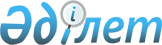 "Заңды тұлағалардың түсті және қара металл сынықтары мен қалдықтарын жинауы (дайындауы), сақтауы, қайта өңдеуі және өткізу жөніндегі қызмет түрін жүзеге асыруға лицензия беру, қайта ресімдеу, лицензияның телнұсқаларын беру" электрондық мемлекеттік қызмет регламентін бекіту туралы
					
			Күшін жойған
			
			
		
					Астана қаласы әкімдігінің 2013 жылғы 29 мамырдағы № 111-860 шешімі. Астана қаласының Әділет департаментінде 2013 жылғы 18 маусымда нормативтік құқықтық кесімдерді Мемлекеттік тіркеудің тізіліміне № 781 болып енгізілді. Күші жойылды - Астана қаласы әкімдігінің 2014 жылғы 10 қыркүйектегі № 111-1505 қаулысымен      Ескерту. Қаулының күші жойылды - Астана қаласы әкімдігінің 10.09.2014 жылғы № 111-1505 қаулысымен.

      Қазақстан Республикасының «Қазақстан Республикасындағы жергілікті мемлекеттік басқару және өзін-өзі басқару туралы» 2001 жылғы 23 қаңтардағы, «Әкімшілік тәртіптер туралы» 2000 жылғы 27 қарашадағы заңдарына, Қазақстан Республикасы Үкіметінің «Жеке және заңды тұлғаларға көрсетілетін мемлекеттік қызметтердің тізілімін бекіту туралы» 2010 жылғы 20 шілдедегі № 745, «Өнеркәсіп және экспорттық бақылау саласындағы мемлекеттік қызмет көрсету стандарттарын бекіту және Қазақстан Республикасы Үкiметiнiң кейбiр шешiмдерiне өзгерістер енгізу туралы» 2012 жылғы 31 тамыздағы № 1130, «Электрондық мемлекеттік қызметтің үлгі регламентін бекіту туралы» Қазақстан Республикасы Үкіметінің 2010 жылғы 26 қазандағы № 1116 қаулыларына сәйкес Астана қаласының әкімдігі ҚАУЛЫ ЕТЕДІ:



      1. «Заңды тұлғалардың түстi және қара металл сынықтары мен қалдықтарын жинауы (дайындауы), сақтауы, қайта өңдеуi және өткiзу жөніндегі қызмет түрін жүзеге асыруға лицензия беру, қайта ресімдеу, лицензияның телнұсқаларын беру» электрондық мемлекеттік қызмет регламенті қосымшаға сәйкес бекітілсін.



      2. «Астана қаласының Кәсіпкерлік және өнеркәсіп басқармасы» мемлекеттік мекемесінің басшысы осы қаулының әділет органдарында мемлекеттік тіркелуін, кейіннен Астана қаласы әкімдігінің интернет-ресурсында ресми жариялануын қамтамасыз етсін.



      3. Осы қаулының орындалуын бақылау Астана қаласы әкімінің орынбасары Қ.Т. Сұлтанбековке жүктелсін.



      4. Осы қаулы әділет органдарында мемлекеттік тіркеуден өткеннен кейін күшіне енеді және оның бірінші ресми жарияланған күнінен күнтізбелік он күннен соң қолданысқа енгізіледі.      Әкім                                       И. Тасмағамбетов      Келісілді:

      Қазақстан Республикасы

      Көлік және коммуникациялар министрі

      _____________________А. Жұмағалиев

      2013 жылғы 29 мамыр

Астана қаласы әкімдігінің 

2013 жылғы 29 мамыр     

№ 111-860 қаулысымен     

бекітілген          

«Заңды тұлғалардың түстi және қара металл сынықтары мен

қалдықтарын жинауы (дайындауы), сақтауы, қайта өңдеуi және

өткiзу жөніндегі қызмет түрін жүзеге асыруға лицензия беру,

қайта ресімдеу, лицензияның телнұсқаларын беру» электрондық

мемлекеттік қызмет регламенті 

1. Жалпы ережелер

      1. «Заңды тұлғалардың түстi және қара металл сынықтары мен қалдықтарын жинауы (дайындауы), сақтауы, қайта өңдеуi және өткiзу жөніндегі қызмет түрін жүзеге асыруға лицензия беру, қайта ресімдеу, лицензияның телнұсқаларын беру» электрондық мемлекеттік қызметті (бұдан әрі – мемлекеттік қызмет) Астана қаласының уәкілетті органы - «Астана қаласының Кәсіпкерлік және өнеркәсіп басқармасы» мемлекеттік мекемесі (бұдан әрі – қызмет көрсетуші), сондай-ақ алушыда электрондық цифрлық қолтаңба болған жағдайда (бұдан әрі – ЭЦҚ) "электрондық үкіметтің" www.egov.kz веб-порталы арқылы немесе www.elicense.kz "Е-лицензиялау" веб-порталы арқылы көрсетіледі.



      2. Электрондық мемлекеттік қызметі «Лицензиялау туралы» 2007 жылғы 11 қаңтардағы № 214 Қазақстан Республикасының Заңының 12 бабы 3 тармақшасы, Қазақстан Республикасының 2007 жылғы 11 қаңтардағы №  217 «Ақпараттандыру туралы» Заңының, және Қазақстан Республикасы Үкіметінің 2012 жылғы 31 тамыздағы № 1130 қаулысымен бекітілген «Заңды тұлғалардың түстi және қара металл сынықтары мен қалдықтарын жинауы (дайындауы), сақтауы, қайта өңдеуi және өткiзуі жөніндегі қызмет түрін жүзеге асыруға лицензия беру, қайта ресімдеу, лицензияның телнұсқаларын беру» мемлекеттік қызмет стандартының негізінде көрсетіледі.



      3. Мемлекеттік қызметті автоматтандыру деңгейі: ішінара автоматтандырылған.



      4. Мемлекеттік қызметті көрсету түрі: транзакциялық.



      5. Осы регламентте қолданылған түсініктер және қысқартулар:

      1) бизнес-сәйкестендіру нөмірі – бірлескен кәсіпкерлік түрінде қызметін жүзеге асыратын заңды тұлға (филиал және өкілдік) және дара кәсіпкер үшін қалыптастырылатын бірегей нөмір (бұдан әрі – БСН);

      2) "электрондық үкіметтің" веб-порталы – нормативтік құқықтық базаны қоса алғанда, барлық шоғырландырылған үкіметтік ақпаратқа және электрондық мемлекеттік қызметтер көрсетуге қол жеткізудің бірыңғай терезесі болатын ақпараттық жүйе (бұдан әрі – ЭҮП);

      3) «Е-лицензиялау» веб-порталы – берілген, қайта ресімделген, тоқтатылған, қайта қалпына келтірілген және қолданысын тоқтатқан лицензиялар, сондай-ақ лицензиар беретін лицензияның сәйкестендіру нөмірін орталықтан құрайтын қызметтің лицензияланатын түрін (кіші түрін) жүзеге асырушы лицензиаттың филиалдары, өкілдіктері (объектілері, орындары, учаскелері) туралы мәліметті қамтитын ақпараттық жүйе (бұдан әрі – «Е лицензиялау» МДҚ АЖ), мемлекеттік деректер қоры;

      4) жеке сәйкестендіру нөмірі - жеке тұлға, оның ішінде жеке кәсіпкерлік түрінде өзінің қызметін жүзеге асыратын жеке кәсіпкер үшін қалыптастырылатын бірегей нөмір (бұдан әрі - ЖСН);

      5) ақпараттық қызмет - пайдаланушыларға ақпараттық ресурстарды беру жөніндегі қызмет;

      6) ақпараттық жүйе - аппараттық-бағдарламалық кешенді қолданумен ақпаратты сақтау, өңдеу, іздеу, тарату, тапсыру және беру үшін арналған жүйе (бұдан әрі - АЖ);

      7) алушы – өзіне қажетті электрондық ақпараттық ресурстарды алу үшін ақпараттық жүйеге жүгінетін және оларды пайдаланатын субъект;

      8) транзакциялық қызмет көрсету – электрондық цифрлық қолтаңбаны қолдана отырып, өзара ақпарат алмасуды талап ететін, пайдаланушыларға электрондық ақпараттық ресурстарды ұсыну жөнінде қызмет көрсету;

      9) электрондық цифрлық қолтаңба - электрондық цифрлық қолтаңбаның құралдарымен құрылған және электрондық құжаттың дұрыстығын, оның тиесілілігін және мазмұнның тұрақтылығын растайтын электрондық цифрлық таңбалардың жиынтығы (бұдан әрі - ЭЦҚ);

      10) мемлекеттік электрондық қызметтер - ақпараттық технологияларды пайдаланумен электрондық нысанда көрсетілетін мемлекеттік қызметтер;

      11) электрондық құжат - ақпарат электрондық-цифрлық нысанда берілген және электрондық цифрлық қолтаңба арқылы куәландырылған құжат;

      12) "электрондық үкіметтің" шлюзі – электрондық қызметтер көрсетуді іске асыру шеңберінде "электрондық үкіметтің" ақпараттық жүйелерін интеграциялауға арналған ақпараттық жүйе (бұдан әрі – ЭҮШ);

      13) "электрондық үкіметтің" төлем шлюзі – жеке және заңды тұлғалардың төлемдерін жүзеге асыру кезінде екінші деңгейдегі банктердің, банк операцияларының жекелеген түрлерін жүзеге асыратын ұйымдардың және "электрондық үкіметтің" ақпараттық жүйелері арасындағы өзара іс-қимылды қамтамасыз етуге арналған автоматтандырылған ақпараттық жүйе (бұдан әрі – ЭҮТШ);

      14) электрондық лицензия – қағаз жеткiзгiштегi лицензияға тең, ақпараттық технологиялар пайдаланыла отырып ресiмделетiн және берiлетiн электрондық құжат нысанындағы лицензия;

      15) "Заңды тұлғалар" мемлекеттік деректер қоры – ақпаратты автоматтандырылған жинауға, сақтауға және өңдеуге, Қазақстан Республикасында заңды тұлғалардың бірыңғай сәйкестендіруін енгізу және мемлекеттік басқару органдарына және өзге де субъектілерге олардың өкілеттіліктері шеңберінде және Қазақстан Республикасының заңнамасына сәйкес олар туралы өзекті және дұрыс мәліметтерді беру мақсатында Бизнес-сәйкестендіру нөмірлерінің ұлттық тізілімін құруға арналған ақпараттық жүйе (бұдан әрі – ЗТ МДҚ);

      16) алушы – өзіне қажетті электрондық ақпараттық ресурстарды алу үшін ақпараттық жүйеге жүгінетін және оларды пайдаланатын субъект. 

2. Электрондық мемлекеттік қызметті көрсету бойынша қызмет

көрсетуші қызметінің тәртібі

      6. Қызмет берушінің ЭҮП арқылы ішінара автоматтандырылған электрондық мемлекеттік қызмет көрсету кезіндегі адымдық іс-қимылдары мен шешімдері (функционалдық өзара іс-қимылдың № 1 диаграммасы) Регламенттің 2-қосымшасында келтірілген:

      1) алушы ЭҮП-те тіркелуді алушы компьютерінің интернет-браузерінде сақталған өзінің ЭЦҚ тіркеу куәлігінің көмегімен жүзеге асырады (ЭҮП-те тіркелмеген0алушылар0үшін0жүзеге0асырылады);

      2) 1-үдеріс – алушы компьютерінің интернет-браузеріне ЭЦҚ тіркеу куәлігін бекіту, қызмет алу үшін ЭҮП-те алушының пароль енгізу үдерісі (авторизациялау0үдерісі);

      3) 1-шарт – логин (ЖСН/БСН) және пароль арқылы тіркелген алушы туралы0деректердің0түпнұсқалығын0ЭҮП-те0тексеру;

      4) 2-үдеріс – алушының деректерінде бұзушылықтардың бар болуына байланысты ЭҮП-пен авторизациялаудан бас тарту туралы хабарламаны қалыптастыру;

      5) 3-үдеріс – алушының Регламентте көрсетілген қызметті "Е лицензиялау" МДҚ АЖ-да таңдауы, қызметті көрсету үшін сұрау салу нысанын экранға шығару және алушының нысанды оның құрылымы мен форматтық талаптарын ескере отырып, сұрау салу нысанына қажетті құжаттарды электрондық түрде бекіте отырып толтыруы (деректерді енгізу);

      6) 4-үдеріс – ЭҮТШ-те қызметке ақы төлеу, содан кейін бұл ақпарат "Е-лицензиялау"0МДҚ0АЖ-ға0келіп0түседі;

      7) 2-шарт – "Е-лицензиялау" МДҚ АЖ-да қызметтің көрсетілгені үшін жүргізілген0ақы0төлеу0фактісін0тексеру;

      8) 5-үдеріс – "Е лицензиялау" МДҚ АЖ-да қызметтің көрсетілгені үшін төленген ақының болмауына байланысты сұрау салынған қызмет көрсетуден бас0тарту0туралы0хабарламаны0қалыптастыру;

      9) 6-үдеріс – алушының сұрау салуды куәландыру (қол қою) үшін ЭЦҚ тіркеу0куәлігін0таңдауы;

      10) 3-шарт – ЭҮП-те ЭЦҚ тіркеу куәлігінің қолданылу мерзімін және қайтарып алынған (күші жойылған) тіркеу куәліктерінің тізімінде болмауын, сондай-ақ сұрау салуда көрсетілген БСН мен ЭЦҚ тіркеу куәлігінде көрсетілген БСН арасындағы сәйкестендіру деректерінің сәйкес келуін тексеру;

      11) 7-үдеріс – алушының ЭЦҚ түпнұсқалығының расталмауына байланысты сұрау салынған қызмет көрсетуден бас тарту туралы хабарламаны қалыптастыру;

      12) 8-үдеріс – қызметті көрсетуге арналған сұрау салудың толтырылған нысанын (енгізілген деректерді) алушының ЭЦҚ арқылы куәландыру (қол қою);

      13) 9-үдеріс – "Е лицензиялау" МДҚ АЖ-да электрондық құжатты (алушының сұрау салуын) тіркеу және "Е лицензиялау" МДҚ АЖ-да сұрау салуды өңдеу;

      14) 4-шарт – алушының біліктілік талаптарына және лицензия беру негіздеріне сәйкестігін қызмет берушінің тексеруі;

      15) 10-үдеріс – "Е лицензиялау" МДҚ АЖ-дағы алушының деректерінде бұзушылықтардың бар болуына байланысты сұрау салынған қызмет көрсетуден бас тарту туралы хабарламаны қалыптастыру;

      16) 11-үдеріс – алушының "Е лицензиялау" МДҚ АЖ-мен қалыптастырылған қызмет көрсету нәтижесін алуы. Электрондық құжат қызмет берушінің уәкілетті тұлғасының ЭЦҚ-сын пайдалану арқылы қалыптастырылады.



      7. Қызмет беруші арқылы адымдық іс-қимылдар мен шешімдер (ішінара автоматтандырылған электрондық мемлекеттік қызмет көрсету кезіндегі функционалдық өзара іс-қимылдың № 2 диаграммасы) Регламенттің 2-қосымшасында келтірілген:

      1) 1-үдеріс – қызмет беруші қызметкерінің қызмет көрсету үшін "Е-лицензиялау" МДҚ АЖ-да логин мен парольді енгізуі (авторизациялау үдерісі);

      2) 1-шарт – "Е лицензиялау" МДҚ АЖ-да логин мен пароль арқылы қызмет берушінің тіркелген қызметкері туралы деректердің түпнұсқалығын тексеру;

      3) 2-үдеріс – қызмет беруші қызметкерінің деректерінде бұзушылықтардың бар болуына байланысты авторизациялаудан бас тарту туралы хабарламаны "Е лицензиялау" МДҚ АЖ-мен қалыптастыру;

      4) 3-үдеріс – қызмет беруші қызметкерінің Регламентте көрсетілген қызметті таңдауы, қызмет көрсету үшін сұрау салу нысанын экранға шығару және қызмет беруші қызметкерінің алушы деректерін, сондай-ақ алушы өкілінің деректерін сенімхат бойынша енгізуі (нотариаттық куәландырылған сенімхат болғанда, басқа куәланырылған сенімхат болғанда – сенімхат деректері0толтырылмайды);

      5) 4-үдеріс – ЗТ МДҚ-ға ЭҮШ арқылы алушының деректері туралы сұрау салуды0жолдау;

      6) 2-шарт – ЗТ МДҚ-да алушы деректерінің болуын тексеру;

      7) 5-үдеріс – ЗТ МДҚ-да алушы деректерінің болмауына байланысты деректерді алу мүмкіндігінің жоқтығы туралы хабарламаны қалыптастыру;

      8) 6-үдеріс – сұрау салу нысанын құжаттардың қағаз нысанда болуы туралы белгі қою бөлігінде толтыру және қызмет беруші қызметкерінің алушы ұсынған қажетті құжаттарды сканерлеуі және оларды сұрау салу нысанына бекітуі;

      9) 7-үдеріс – "Е-лицензиялау" МДҚ АЖ-да сұрау салуды тіркеу және "Е лицензиялау" МДҚ АЖ-да қызметті өңдеу;

      10) 3-шарт – алушының біліктілік талаптарына және лицензия беру негіздеріне сәйкестігін қызмет берушінің тексеруі;

      11) 8-үдеріс – "Е лицензиялау" МДҚ АЖ-да алушының деректерінде бұзушылықтардың бар болуына байланысты сұрау салынған қызмет көрсетуден бас тарту туралы хабарламаны қалыптастыру;

      12) 9-үдеріс – алушының "Е лицензиялау" МДҚ АЖ-мен қалыптастырылған қызмет көрсету нәтижесін алуы. Электрондық құжат қызмет берушінің уәкілетті тұлғасының ЭЦҚ-сын пайдалану арқылы қалыптастырылады.



      8. Сұрау салуды толтыру және қызметке жауап беру нысандары www.elicense.kz "Е лицензиялау" веб-порталында келтірілген.



      9. Сұрау салу өңделгеннен кейін алушыға сұрау салуды өңдеу нәтижелерін мынадай амалмен қарау мүмкіндігі беріледі:

      "ашу" деген түймені басқаннан кейін – сұрау салу нәтижесі дисплейдің экранына шығарылады;

      "сақтау" деген түймені басқаннан кейін – сұрау салу нәтижесі алушымен берілген магнитті тасығышта Adobe Acrobat форматында сақталады.



      10. Электрондық мемлекеттік қызметті көрсету жөніндегі қажетті ақпарат пен кеңесті және шағым беру тәртібін call-орталығының (1414) телефоны бойынша алуға болады.



      11. Электрондық мемлекеттік қызметті көрсету үдерісіне қатысатын құрылымдық-функционалдық бірліктер (бұдан әрі – ҚФБ):

      1)0ЭҮП;

      2)0ЭҮШ;

      3)0ЭҮТШ;

      4)0"Е-лицензиялау"0МДҚ0АЖ;

      5)0ЗТ0МДҚ;

      6)0қызмет0беруші.



      12. Әрбір іс-қимылдың орындалу мерзімін көрсете отырып, іс-қимылдар (рәсімдер, функциялар, операциялар) дәйектілігінің мәтіндік кестелік сипаттамасы Регламенттің 1-қосымшасында келтірілген.



      13. Іс-қимылдардың қисынды дәйектілігі арасындағы (электрондық мемлекеттік қызметті көрсету үдерісінде) өзара байланысты олардың сипаттамаларына сәйкес көрсететін диаграммалар Регламенттің 2-қосымшасында келтірілген.



      14. Алушылармен қызметті көрсету нәтижелері Регламенттің 3-қосымшасына сәйкес сапа және қолжетімділік көрсеткіштерімен өлшенеді.



      15. Алушыларға қызметті көрсету үдерісіне қойылатын талаптар:

      1) құпиялылық (ақпаратты рұқсатсыз алудан қорғау);

      2) тұтастық (ақпаратты рұқсатсыз өзгертуден қорғау);

      3) қолжетімділік (ақпаратты және ресурстарды рұқсатсыз ұстап қалудан қорғау).



      16.0Қызметті0көрсетудің0техникалық0шарттары:

      1)0Интернетке0шығу;

      2) электрондық лицензия берілетін тұлғада ЖСН/БСН-нің болуы;

      3)0ЭҮП-пен0авторизациялау;

      4)0ЭЦҚ0пайдаланушысының0болуы;

      5) банк карточкасының немесе екінші деңгейдегі банкте ағымдағы шоттың болуы.

"Заңды тұлғалардың түстi және қара 

металл сынықтары мен қалдықтарын  

жинауы (дайындауы), сақтауы, қайта 

өңдеуi және өткiзу жөніндегі     

қызмет түрін жүзеге асыруға      

лицензия беру, қайта ресімдеу,    

лицензияның телнұсқаларын беру"    

электрондық мемлекеттік қызмет көрсету

регламентіне 1-қосымша          

1.1-кесте. ЭҮП арқылы ҚФБ іс-қимылдарын сипаттау      Кестенің жалғасы:      Кестенің жалғасы:      Кестенің жалғасы: 

1.2-кесте. Қызмет беруші арқылы ҚФБ іс-қимылдарын сипаттау      Кестенің жалғасы:      Кестенің жалғасы:

"Заңды тұлғалардың түстi және қара 

металл сынықтары мен қалдықтарын  

жинауы (дайындауы), сақтауы, қайта 

өңдеуi және өткiзу жөніндегі     

қызмет түрін жүзеге асыруға      

лицензия беру, қайта ресімдеу,    

лицензияның телнұсқаларын беру"    

электрондық мемлекеттік қызмет көрсету

регламентіне 2-қосымша         

ЭҮП арқылы электрондық мемлекеттік қызмет көрсету кезіндегі

функционалдық өзара іс-қимылдың № 1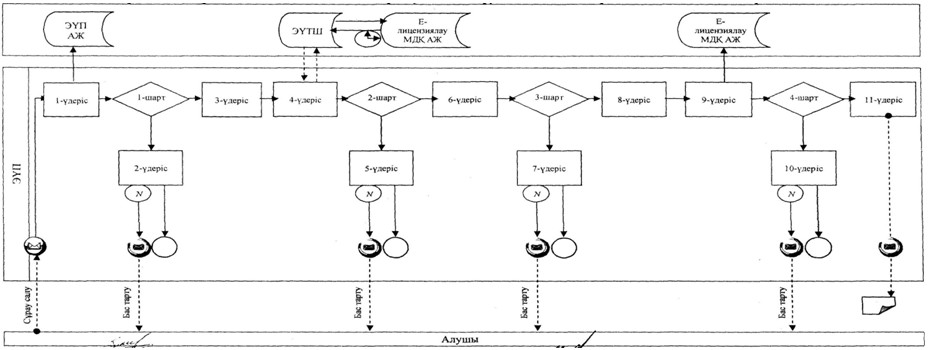 

Қызмет беруші арқылы электрондық мемлекеттік қызмет көрсету

кезіндегі функционалдық өзара іс-қимылдың № 2 диаграммасы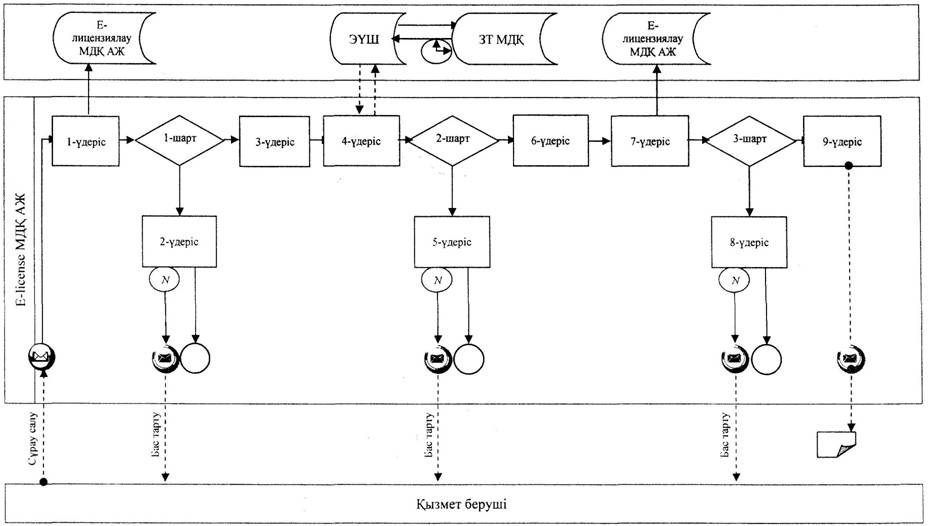 Шартты белгілер: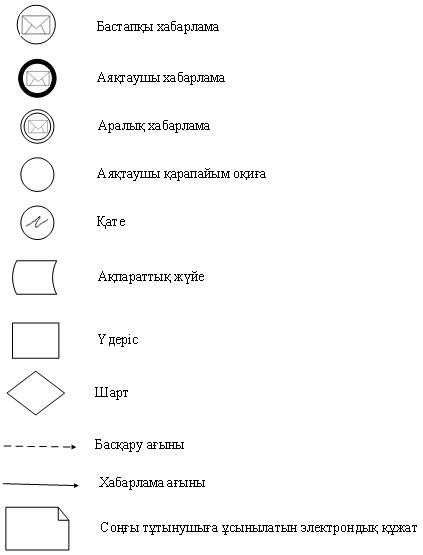 

"Заңды тұлғалардың түстi және қара 

металл сынықтары мен қалдықтарын  

жинауы (дайындауы), сақтауы, қайта 

өңдеуi және өткiзу жөніндегі     

қызмет түрін жүзеге асыруға      

лицензия беру, қайта ресімдеу,    

лицензияның телнұсқаларын беру"    

электрондық мемлекеттік қызмет көрсету

регламентіне 3-қосымша          Электрондық мемлекеттік қызметтің"сапа" және "қолжетімділік"

көрсеткіштерін анықтауға арналған сауалнаманың нысаны

__________________________________________________

(қызметтің атауы)      1. Электрондық мемлекеттік қызмет көрсету үдерісінің сапасына және нәтижесіне қанағаттанасыз ба?

      1) қанағаттанған жоқпын;

      2) ішінара қанағаттанамын;

      3) қанағаттанамын.

      2. Электрондық мемлекеттік қызмет көрсету тәртібі туралы ақпараттың сапасына қанағаттанасыз ба?

      1) қанағаттанған жоқпын;

      2) ішінара қанағаттанамын;

      3) қанағаттанамын.
					© 2012. Қазақстан Республикасы Әділет министрлігінің «Қазақстан Республикасының Заңнама және құқықтық ақпарат институты» ШЖҚ РМК
				1.Іс-қимыл (жұмыстар барысының,ағынының) №1232.ҚФБ атауыАлушыЭҮПАлушы3.Іс-қимылдың(үдерістің,рәсімнің,операцияның) атауы және олардың сипаттамасыЭЦҚ тіркеукуәлігін алушыкомпьютерінің интернет-браузеріне бекітуАлушы деректерінде бұзушылықтардың бар болуына байланысты бас тарту туралыхабарламанықалыптастырадыҚызметті таңдайды және электрондық түрде қажет құжаттарды

бекіте отырып, сұрау салудеректерін қалыптастырады4.Аяқтау нысаны(деректер, құжат,ұйымдастырушылық-басқарушылық шешім)Сұрау салудыңсәттіқалыптастырылғаны туралыхабарламаныкөрсетуСұрау салынғанэлектрондықмемлекеттік қызметкөрсетуден бастарту туралыхабарламанықалыптастыруСұрау салудысәттіқалыптастыру туралы хабарламаны көрсету5.Орындау мерзімдері10-15 сек20 сек1,5 мин6.Келесі іс-қимылдыңнөмірі2 – алушыныңдеректеріндебұзушылықтарболғанда,

3 – авторизациялаусәтті өткенде-41.Іс-қимыл (жұмыстар

барысының, ағынының) №4562.ҚФБ атауыЭҮТШЭҮПАлушы3.Іс-қимылдың(үдерістің,рәсімнің,операцияның) атауы және олардың сипаттамасыҚызметті

көрсетуге ақы төлеуТөленген ақының

болмауынабайланысты бастарту туралыхабарламанықалыптастырадыСұрау салудыкуәландыру (қол қою) үшін ЭЦҚ таңдау4.Аяқтау нысаны(деректер,құжат,ұйымдастырушылық-басқарушылық шешім)Іс-қимылдыңсәтті аяқталғанытуралыхабарламаныкөрсетуСұрау салынғанэлектрондықмемлекеттік қызметкөрсетуден бастарту туралыхабарламанықалыптастыруСұрау салудыбағыттау5.Орындау мерзімдері1,5 мин20 сек10-15 сек6.Келесі іс-қимылдыңнөмірі5 – ақытөленбегенде,

6 – ақы

төленгенде-7 – ЭЦҚ-да қате

болғанда,

8 – ЭЦҚ қатесіз

болғанда1.Іс-қимыл (жұмыстар барысының, ағынының) №7892.ҚФБ атауыЭҮПАлушы"Е-лицензиялау" АЖ3.Іс-қимылдың (үдерістің, рәсімнің, операцияның) атауы және олардың сипаттамасыАлушының ЭЦҚ түпнұсқалығының расталмауына байланысты бас тарту туралы хабарламаны қалыптастырадыЭЦҚ арқылы сұрау салуды куәландыру (қол қою)Өтініштің электрондық құжатын (алушының сұрау салуын) тіркеу және сұрау салуды өңдеу4.Аяқтау нысаны (деректер, құжат, ұйымдастырушылы-басқарушылық шешім)Сұрау салынған электрондық мемлекеттік қызмет көрсетуден бас тарту туралы хабарлама- қалыптастыруСұрау салуды бағыттауӨтінішке нөмір бере отырып, сұрау салуды тіркеу5.Орындау мерзімдері10-15 сек1,5 мин1,5 мин6.Келесі іс-қимылдың нөмірі--10 – алушының біліктілік талаптарына және лицензия беру негіздеріне сәйкестігін қызмет берушінің тексеруі1.Іс-қимыл (жұмыстар барысының, ағынының) №10112.ҚФБ атауы"Е-лицензиялау" АЖ"Е-лицензиялау" АЖ3.Іс-қимылды ң(үдерістің, рәсімнің, операцияның) атауы және олардың сипаттамасыАлушы деректерінде

бұзушылықтардың бар болуына байланысты бас тарту туралы хабарламаны қалыптастыруЭлектрондық құжат4.Аяқтау нысаны (деректер, құжат, ұйымдастырушылық- басқарушылық шешім)Сұрау салынған электрондық мемлекеттік қызмет көрсетуден бас тарту туралы хабарламаны қалыптастыруЭлектрондық лицензия5.Орындау мерзімдері20 секЛицензия алу үшін - 15 жұмыс күні; лицензияны қайта ресімдеу үшін – 10 жұмыс күні; телнұсқа алу үшін – 2 жұмыс күні6.Келесі іс-қимылдың нөмірі--1.Іс-қимыл(жұмыстарбарысының,ағынының) №1232.ҚФБ атауыҚызмет беруші"Е-лицензиялау"МДҚ АЖҚызмет беруші3.Іс-қимылдың(үдерістің,рәсімнің,операцияның)атауы жәнеолардыңсипаттамасы"Е-лицензиялау" МДҚ АЖ-да авторизациялауДеректерде бұзушылықтардың бар болуына байланысты бас тарту туралы хабарламаны қалыптастырадыҚызмет берушіқызметкерінің қызметті таңдауы4.Аяқтау нысаны(деректер, құжат, ұйымдастырушылық- басқарушылық шешім)Сұрау салудыңсәттіқалыптастырыл-ғаны туралыхабарламаныкөрсетуСұрау салынған электрондық мемлекеттік қызмет көрсетуден бас тарту туралы хабарламаны қалыптастыруСұрау салудың сәтті қалыптастырылғаны туралы хабарламаны көрсету5.Орындаумерзімдері10-15 сек20 сек1,5 мин6.Келесііс-қимылдыңнөмірі1 – "Е-лицензиялау" МДҚ АЖ-да қызмет беруші қызметкерініңлогин мен парольдеректерініңтүпнұсқалығынтексеру-41.Іс-қимыл(жұмыстарбарысының,ағынының) №4562.ҚФБ атауыЭҮШ ЗТ МДҚ"Е-лицензиялау"МДҚ АЖҚызмет беруші3.Іс-қимылдың(үдерістің,рәсімнің,операцияның)атауы жәнеолардыңсипаттамасыЗТ МДҚ-ғаалушыныңдеректерінтексеру үшінсұрау салудыжолдауДеректердебұзушылықтардыңбар болуынабайланысты бастарту туралыхабарламанықалыптастыруҚұжаттардыбекіте отырып,сұрау салу нысанын толтыру4.Аяқтау нысаны(деректер, құжат,ұйымдастырушылық-басқарушылық шешім)Сұрау салудыбағыттауСұрау салынғанэлектрондықмемлекеттікқызмет көрсетуден бастарту туралыхабарламанықалыптастыруСұрау салудың сәттіқалыптастырылғаны туралыхабарламаныкөрсету5.Орындаумерзімдері1,5 мин20 сек10-15 сек6.Келесііс-қимылдыңнөмірі5 – алушының деректеріндебұзушылықтарболғанда,

6 –авторизациялау

сәтті өткенде--1.Іс-қимыл (жұмыстарбарысының,ағынының) №7892.ҚФБ атауы"Е-лицензиялау" МДҚ АЖ"Е-лицензиялау" МДҚ АЖ"Е-лицензиялау" МДҚ АЖ3.Іс-қимылдың(үдерістің,рәсімнің,операцияның) атауы және олардыңсипаттамасы"Е-лицензиялау" МДҚ АЖ-да электрондыққұжатты тіркеужәне

"Е-лицензиялау" МДҚ АЖ-да қызметті өңдеу"Е-лицензиялау" МДҚ АЖ-даалушыныңдеректеріндебұзушылықтардың бар болуынабайланысты сұрау салынғанқызметкөрсетуден бастарту туралыхабарламанықалыптастыруЭлектрондық құжат4.Аяқтау нысаны (деректер, құжат,

ұйымдастырушылық-

басқарушылық шешім)Өтінішке нөмірбере отырып,жүйеде сұраусалуды тіркеуСұрау салынғанэлектрондықмемлекеттікқызметкөрсетуден бастарту туралыхабарламанықалыптастыруЭлектрондықлицензия5.Орындау мерзімдері10-15 сек20 секЛицензия алу үшін - 15 жұмыс күні;лицензияны қайтаресімдеу үшін – 10 жұмыс күні;

телнұсқа алу үшін – 2 жұмыс күні6.Келесі іс-қимылдың

нөмірі8 – "Е-лицензиялау" МДҚ АЖ-да сұрау салу жөніндегідеректерболмағанда,

9 – сұрау салу жөніндегі деректертабылғанда--